Испанский клуб ES Club «Rosín ante»EScuela «ROSÍN ANTE» https://www.facebook.com/groups/rosinant/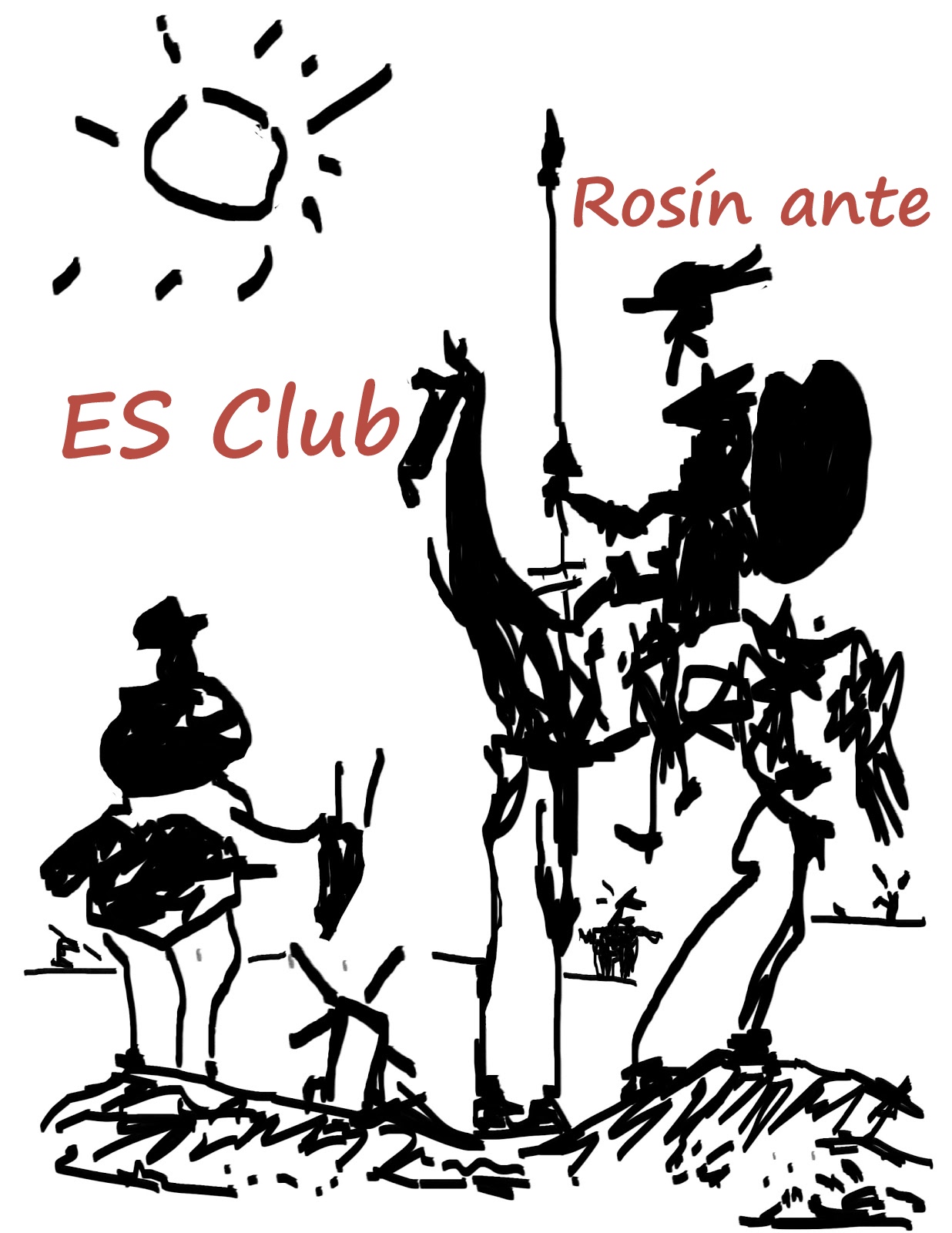 https://vk.com/espanol_club_rosinantehttps://www.instagram.com/esclubrosinante/esclubrosinante@gmail.comБесплатный курс испанского языка «Уровень выживания» (с 09.12.18 по 27.01.19) (в содружестве с Центральной универсальной научной библиотекой им. Н.А. Некрасова)АНКЕТА 1.Фамилия, имя, отчество2.Дата рождения3.Образование (указать вуз и специальность)4.Место работы и должность5.Телефон, электронная почта6.Почему и зачем Вам испанский?7.Источник информации о курсе(указать электр. ресурс или ФИО человека-рекоменданта)8. Как Вы можете помочь развитию бесплатного испанского клуба? (Написание и публикация статей о клубе, продвижение страниц в интернете и т.д.)